Новий рік в стилі «HOME PARTY. Піжамна вечірка» Програма святкування в ресторані «Хотей»Secret party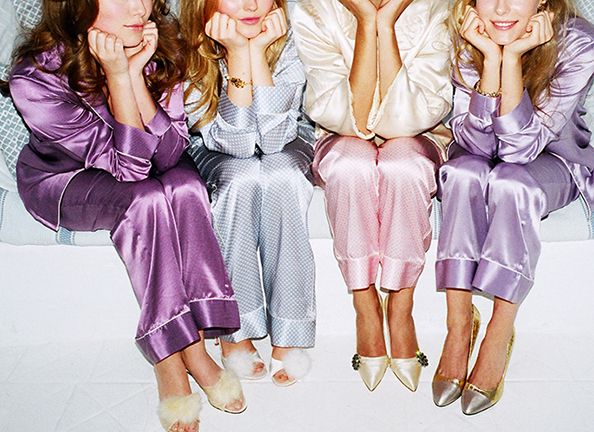 Найзапальніші хлопці та найдрайвовіші дівчата! А також всі, хто хоче в новорічну ніч почуватись як вдома в атмосфері гламурного ресторану! Запрошуємо Вас 31 грудня 2021 року в ресторан «Хотей», який перетвориться на вашу домівку. .Це буде непередбачувана і таємнича SECRET PARTY, де пануватиме мега драйвова атмосфера: запальна музика, шалені танці, круті конкурси та просто неймовірна туса, завдяки якій Ви поринете у безтурботніcть і релакс. Ми підготували для вас надзвичайно позитивну програму з ведучим і неймовірними диско-танцями. Приємним бонусом стане можливість відвідати шалене Paper Show у караоке-клубі. Запалюйте цю Hоворічну ніч, саме з нами!У програмі:Disco-ведучий (неймовірний конкурсний марафон, змагання на найкращий новорічний костюм у стилі піжамної вечірки та багато іншого)Запальні новорічні та електронні хіти, Secret-party від мегакрутого DJ (диско-сет від одного з найкращих DJ міста)Тематична фотозона (можливість запам’ятати справжні новорічні миттєвості та сфотографуватися на фоні нашої фотозони) Повірте, вона вас вразить.Photo-set (від справжнього фотографа SLAVAKOVAL)Новорічний тортPaper Show (мегадрайвове паперове-шоу, яке в дуеті з запальними диско-хітами від DJ DIOMIX, створять справжню атмосферу новорічного свята. Наше шоу - це драйв і емоції, які не тільки передаються до глядача в залі, а й кожен присутній має змогу бути в епіцентрі паперової вечірки)Дрес-код:TC-c-c, ми нікому не розповімо про ваш секретний образ)  Пані та панове, чекаємо вас в сукнях чи костюмах білизняного стилю, який залишається в тренді колекцій одягу впродовж декількох сезонів. Або можливо ви полюбляєте зручність і комфорт і захочете з’явитись просто в піжамі? Підкресліть свій образ  макіяжем і відповідною зачіскою та аксесуарами. Бенкет+ розважальна програма: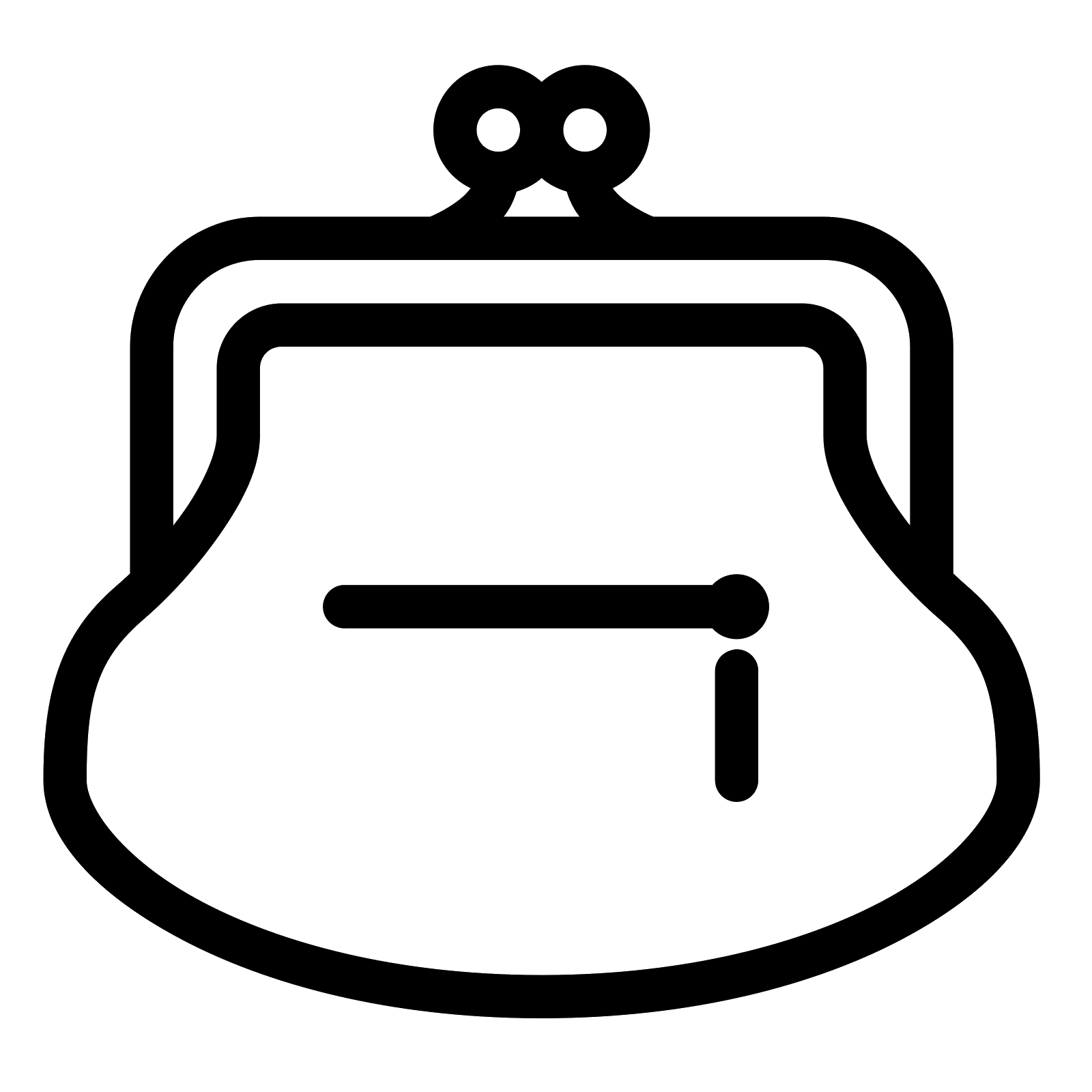 1400 грн. для дорослого700 грн. для дитини до 12 років+38 (067) 442 18 81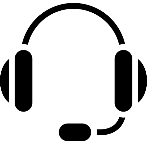 +38 (067) 442 23 32 reservation@7dniv.ua НОВОРІЧНЕ МЕНЮ